Name                                                                                                                         DateAncient Egypt Study Guide1) The Nile River is the most important physical feature for the Ancient Egyptians. List the five reasons as to why the Egyptians considered it so important:_________________________________________________________________________________________________________________________________________________________________________________________2) Define red land: _________________________________________________________3) Draw an arrow below indicating the correct flow of the Nile River.4) What is the importance of the calendar for the Ancient Egyptians? ___________________________________________________________________________5) Define Rosetta Stone: _______________________________________________________6) Define mummification: ______________________________________________________7) True or False. Ramses the Great is most similar to Sargon of the Akkadians. If false please fix: _____________________________________________________________________________8) Name the three reasons why Hatshepsut is so important to Ancient Egypt:___________________________________________________________________________________________________________________________9) Why did the Ancient Egyptians build pyramids? _____________________________________________________________________________10) What is a cartouche? _________________________________________________________ 11) Complete the following social pyramid for Ancient Egypt: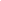 12) Complete the following graphic organizer on the pharaohs of Ancient Egypt:PharaohKingdomAchievementsRank1-5Reason for rankMenesKhufuSenusretHatshepsutRamses